Publicado en  el 26/02/2015 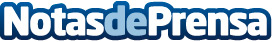 Master Class de Rodrigo BercovitzDatos de contacto:Nota de prensa publicada en: https://www.notasdeprensa.es/master-class-de-rodrigo-bercovitz_1 Categorias: Derecho Educación Universidades http://www.notasdeprensa.es